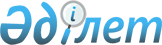 Қазақстан Республикасының сыртқы саясатының азиялық векторын жандандыру бойынша мемлекеттік бағдарламаның жобасын әзірлеу жөнінде ұсыныстар әзірлеу үшін жұмыс тобын құру туралыҚазақстан Республикасы Премьер-Министрінің 2013 жылғы 7 қазандағы № 164-ө өкімі

      1. Қазақстан Республикасының сыртқы саясатының азиялық векторын жандандыру бойынша мемлекеттік бағдарламаның жобасын әзірлеу (бұдан әрі - Мемлекеттік бағдарлама) жөнінде ұсыныстар әзірлеу мақсатында мынадай құрамдағы жұмыс тобы құрылсын:Ыдырысов                 - Қазақстан Республикасының Сыртқы істер

Ерлан Әбілфайызұлы         министрі, жетекшіСарыбай                  - Қазақстан Республикасы Сыртқы істер

Қайрат Шораұлы             министрінің орынбасары, жетекшінің

                           орынбасарыӘли                      - Қазақстан Республикасы Сыртқы істер

Ерлік Шәкірұлы             министрлігі Жалпыазиялық ынтымақтастық

                           департаментінің директоры, хатшыДемеуов                  - Қазақстан Республикасы Ішкі істер

Марат Ғанұлы               министрінің бірінші орынбасарыСапаров                  - Қазақстан Республикасы Қорғаныс

Оқас Базарғалиұлы          министрінің орынбасарыӘзімова                  - Қазақстан Республикасы Әділет

Эльвира Әбілқасымқызы      министрінің орынбасарыPay                      - Қазақстан Республикасының Индустрия

Альберт Павлович           және жаңа технологиялар бірінші

                           вице-министріАқшолақов                - Қазақстан Республикасының Мұнай және газ

Болат Оралұлы              вице-министріАқышев                   - Қазақстан Республикасы Ұлттық Банкі

Данияр Талғатұлы           төрағасының орынбасары (келісім

                           бойынша)Тәженов                  - Қазақстан Республикасы «Сырбар» сыртқы

Амангелді Едірісұлы        барлау қызметі директорының орынбасары

                           (келісім бойынша)Әбілқасымова             - Қазақстан Республикасының Экономика

Мәдина Ерасылқызы          және бюджеттік жоспарлау вице-министріБектұров                 - Қазақстан Республикасының Көлік және

Азат Ғаббасұлы             коммуникация вице-министріБөрібаев                 - Қазақстан Республикасының Мәдениет және

Асқар Исмайылұлы           ақпарат вице-министріМұхамеджанов             - Қазақстан Республикасының Қоршаған ортаны

Бектас Ғафурұлы            қорғау вице-министріОрынханов                - Қазақстан Республикасының Білім және

Мұрат Қадесұлы             ғылым вице-министріСмайылов                 - Қазақстан Республикасының Төтенше

Жанболат Амангелдіұлы      жағдайлар вице-министріТолыбаев                 - Қазақстан Республикасының Ауыл шаруашылығы

Марат Еркінұлы             вице-министріТөкежанов                - Қазақстан Республикасының Денсаулық сақтау

Болат Тұрғанұлы            вице-министріДәленов                  - Қазақстан Республикасының Қаржы вице-

Руслан Ерболатұлы          министріЖұманғарин               - Қазақстан Республикасының Өңірлік даму

Серік Мақашұлы             вице-министріЖарқынбаев               - Қазақстан Республикасы Статистика

Жасер Әзімханұлы           агенттігі төрағасының орынбасарыШойкин                   - Қазақстан Республикасы Дін істері

Ғалым Нұрмағамбетұлы       агенттігі төрағасының орынбасарыАманбаев                 - Қазақстан Республикасы Еңбек және халықты

Саламат Ермұханұлы         әлеуметтік қорғау министрлігі Көші-қон

                           комитетінің төрағасыТұматов                  - Қазақстан Республикасы Сыртқы істер

Айдарбек Әнуарбекұлы       министрлігі Азия және Африка

                           департаментінің директорыБақаев                   - Қазақстан Республикасы Сыртқы істер

Әлібек Әсетұлы             министрлігі Жалпыазиялық ынтымақтастық

                           департаменті директорының орынбасарыНазаров                  - «Экономикалық зерттеулер институты»

Ержан Сәметұлы             акционерлік қоғамының Әлемдік экономика

                           және интеграциялық зерттеулер орталығы

                           директорының міндетін атқарушыРоманова                 - «Экономикалық зерттеулер институты»

Алена Владимировна         акционерлік қоғамының Әлемдік экономика

                           және интеграциялық зерттеулер орталығы

                           әлемдік экономика және ахуалдық талдау

                           басқармасының бастығы.

      2. Жұмыс тобы 2013 жылғы 1 қарашаға дейінгі мерзімде Мемлекеттік бағдарламаның жобасын әзірлеу бойынша ұсыныстар әзірлесін және оларды Қазақстан Республикасының Үкіметіне енгізсін.



      3. Осы өкімнің орындалуын бақылау Қазақстан Республикасы Сыртқы істер министрлігіне жүктелсін.      Премьер-Министр                            С. Ахметов
					© 2012. Қазақстан Республикасы Әділет министрлігінің «Қазақстан Республикасының Заңнама және құқықтық ақпарат институты» ШЖҚ РМК
				